Houston Community College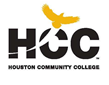  English 1301 Expository Essay Peer Review #1 Author of the paper:  _________________________   Reviewer/Editor: ___________________________

1. Write the attention grabber of this paper: 
Is this attention grabber appropriate for this paper? 
2. Write out the thesis of the paper: Is this thesis clear? Do you know exactly what the paper will be about? How can the thesis be improved? 3. List the topics of the body paragraphs: 
Do the body paragraphs support the thesis? 
Are there two major supports in each paragraph? Are there any ideas that appear to repeat?   Circle them in the paper.
Are there minor supports for each major? How many quotes per paragraph? 
Do the minors prove the majors? 
4. Identify any paragraph that has fewer than two majors and three minors supporting it: Circle any minor support that does not appear relevant and/or reliable.

5. Does the conclusion reflect the thesis, summarize the main points, and draw a conclusion? 
How could it be improved?

6. Are the paragraphs organized in an effective order? _______ Suggestions: 

7. Is the paper entirely in third person? (No use of “I” “me” “my” “you” “your” etc) 
Circle any personal pronouns in the paper (other than those used in direct quotes).

8. Circle any spelling errors you find, and mark them with the letters “sp”.

9. Add, cross out, or change any punctuation marks you know are lacking or incorrect. Circle these changes.

10. Find any unclear or awkward spots in the paper and write a note explaining your confusion or the awkwardness you encountered. If possible, suggest changes the author can consider.

11. What transitions are used between body paragraphs 1 & 2?
Between body paragraphs 2 & 3?
Between body paragraph 3 & conclusion
12. Does the writer explain the connection between majors and minors?How could this be made more clear? 
Mark any passages where the author needs to make or improve this connection.

13. On the back of this page, write a few helpful comments about this paper. Remember, your goal is to help the author improve his/her paper (and grade!).